MEMBERS WANTED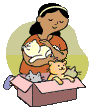 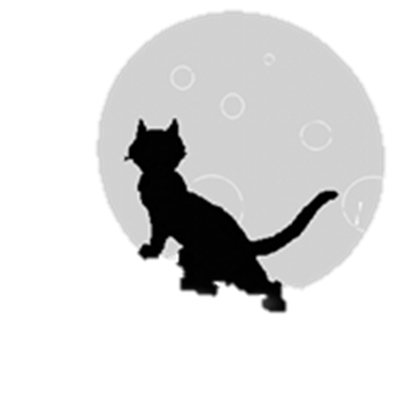 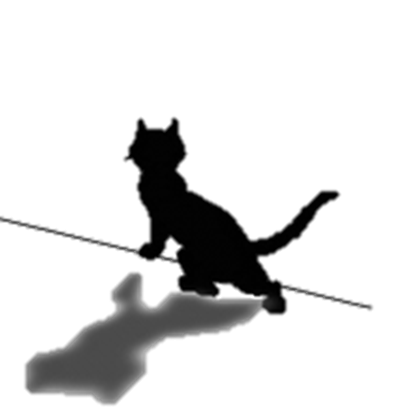 Would you like to help Cats and Kittens on a regular basis?Become a member of Stray Cat Rescue and pay a yearly/monthly subscription.This will help our charity continue to be able to help stray, unwanted, feral and sick cats/kittens.As a member you will receive our Newsletters which will give you information about what we have been doing and also future events.  You will also receive an invitation to our Open Day which we hold every year in September where you can come and see some of the cats, give them a cuddle and help with raising some much needed funds towards the charity.You can also visit our website www.straycatrescue.co.uk which will keep you updated regularly of all the work we are doing, some of the cats in our care and up and coming events.Without people who donate to us regularly we could not exist and help the many cats and kittens that we do every year.If you are interested in becoming a member please ring our Membership Secretary Sheri Jeffries on 01582 883765 or email her sherijeffries123@btinternet.com alternatively you can visit our website where you can print off a form and send in to the address on the form.